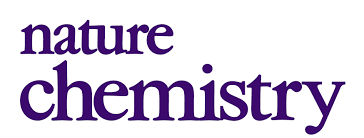 Supplementary information forEvidence for New Enantiospecific Interaction Force in Chiral BiomoleculesYael Kapon,+1 Abhijit Saha,+2 Tal Duanias-Assaf,2 Thijs Stuyver,2 Amir Ziv,1 Tzuriel Metzger,1 Shira Yochelis,1 Sason Shaik,*2 Ron Naaman,*3 Meital Reches,*2 and Yossi Paltiel*1Correspondence to: paltiel@mail.huji.ac.ilThis PDF file includes:Materials and MethodsFigures S1 to S8Force curves examples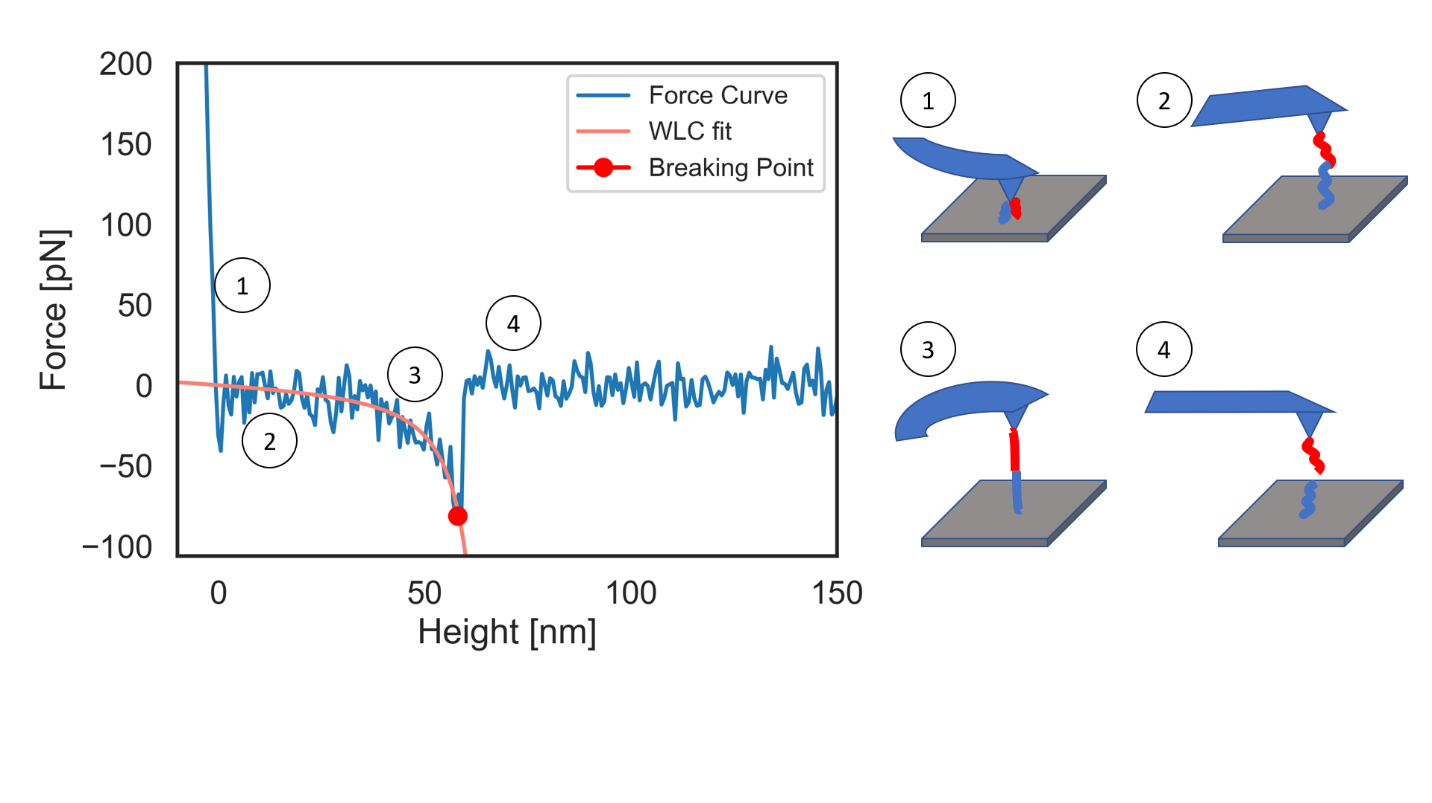 Energy analysis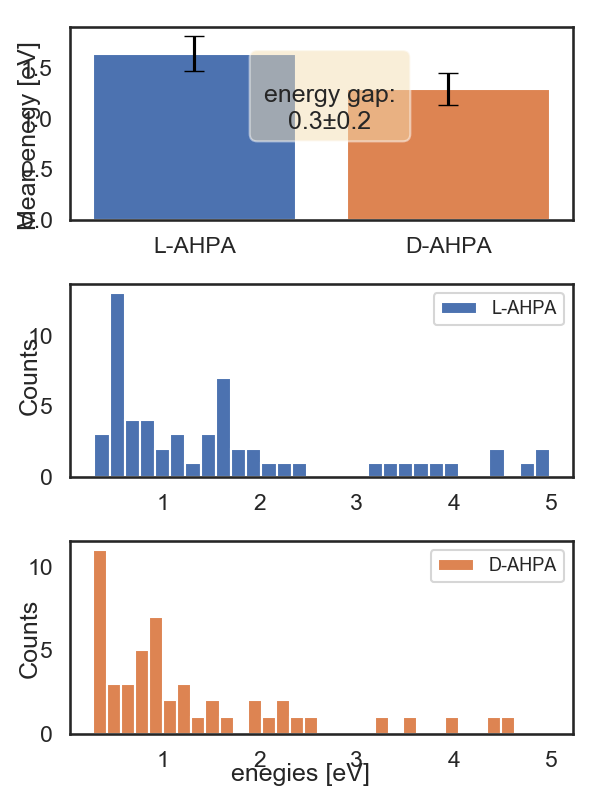 Statistical comparison of the MPF presented in the paperA one-way analysis of variance test (ANOVA) was used to determine whether the four samples measured and presented in Figure 1 (L&L, D&L, non-chiral molecule &L, gold substrate &L) had a significant statistical difference. The one-way ANOVA test gave a p-value of 0.0001, which means there was a significant difference between the four samples. Next, a Tukey test was preformed to determine whether there was a difference between each pair of the four samples. The results are presented in Supplementary table S3.The results of this test show a clear difference between samples L and D (homo vs. heterochiral interactions) and between samples L and N (homochiral vs. non-chiral interactions). It seems sample G (gold substrate) has too little data for this test. The similarities between D and N can be explained by the suppression of the exchange interaction.Multiple Comparison of Means - Tukey HSD, FWER=0.05\For the results in Figure 3 (measurements with magnetic field and samples with spacers) a t-test was performed. For the magnetic field results (Figure 3A) the p-value was 0.0021 and for the separated chiral layer (Figure 3B) a p-value of 2.134e-105 was calculated. Both are very good results showing significant difference.The quality of the fitThis indicates for which data we have good statistic or poor ones. The Gaussian fit was assigned in the article to the red and purple data (spaced monolayers) where the test score was over 95%.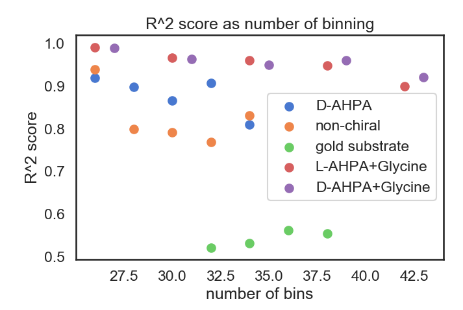 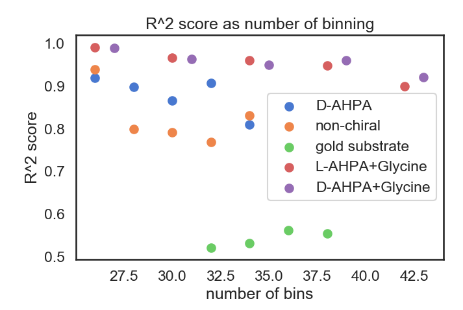 Interactions under magnetic fieldFigure S5 presents single molecule force spectroscopy results under a constant magnetic field.A reference non-helical peptide (PEG-6-Ahx-K) was synthesized and attached to a gold coated AFM cantilever. The functionalized cantilever was used in Force spectroscopy to measure the interaction force between the reference peptide and a L-AHPA monolayer under a constant magnetic field applied by an external magnet. There is no difference between the mean pulling force (over the margin of error) measured for opposite magnetic field. Since the reference peptide does not create a spin dipole, there is no specific symmetry for the exchange interaction and therefore there is no difference between the magnetizations. This supports the argument that the strength of the interaction is determined by the exchange interaction. 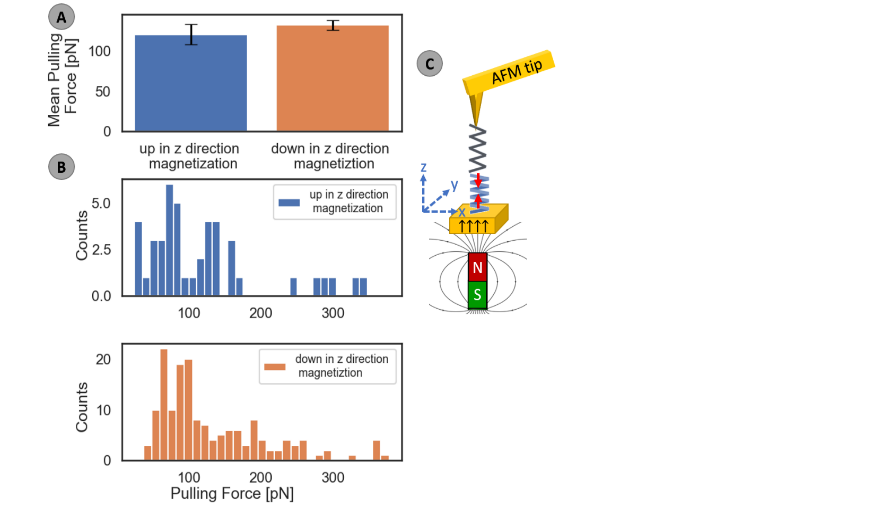 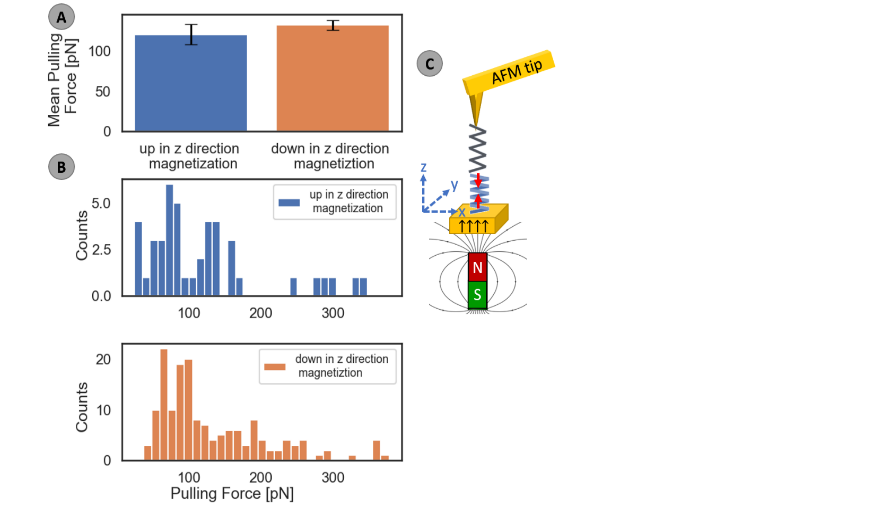 Spaced mono layers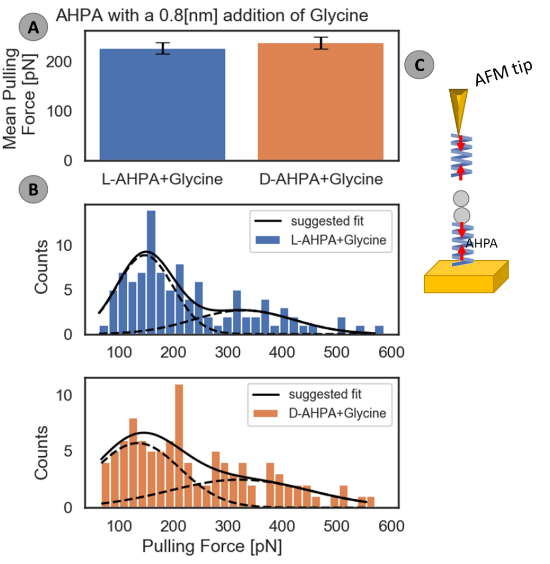 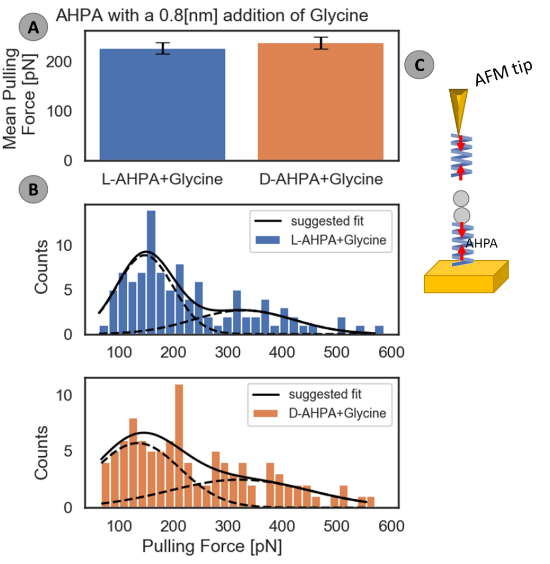 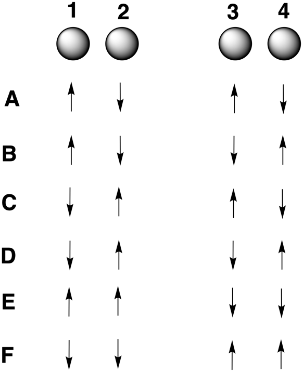 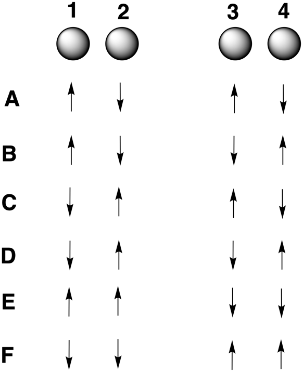 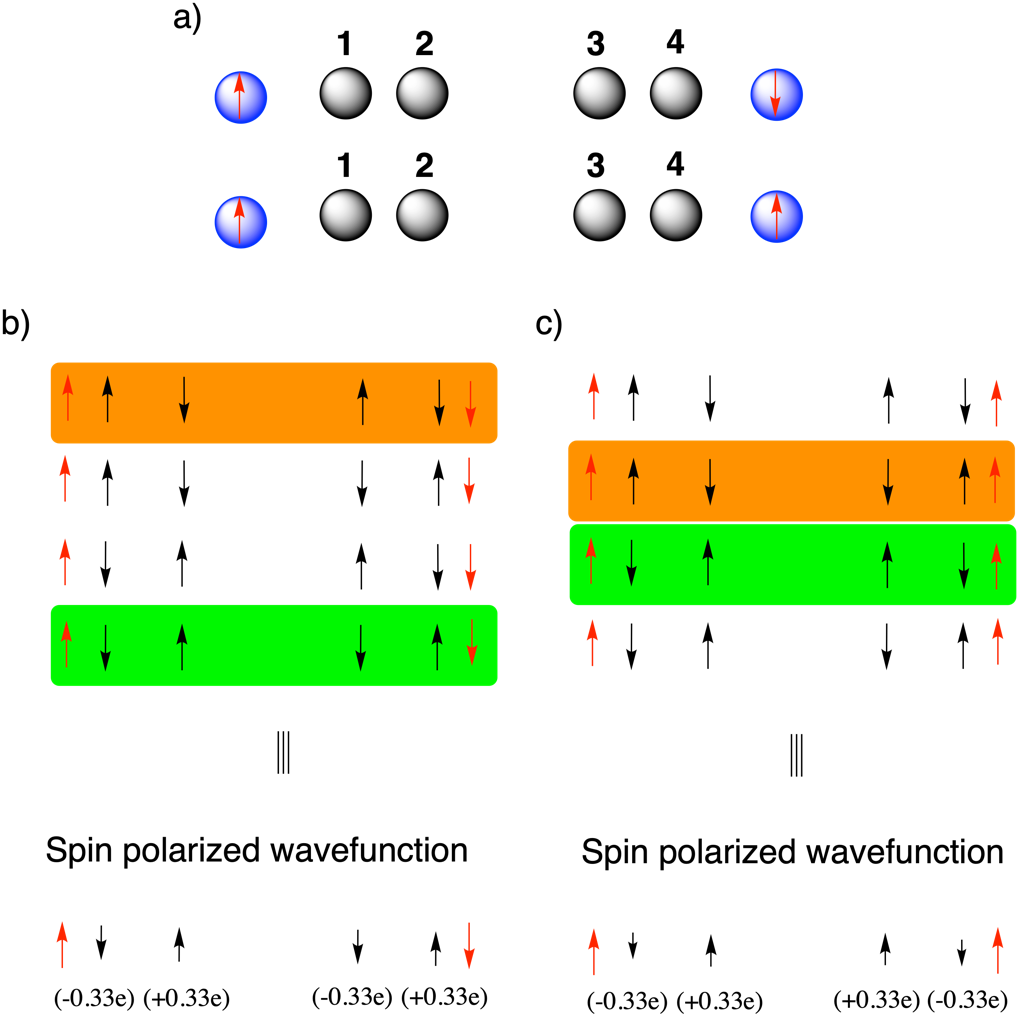 group1group2mean diffadj  lowerupperrejectDG0.00.7382-0.00.0FalseDL0.00.0067   0.00.0TrueDN-0.00.8531  -0.00.0FalseGL0.00.1826  -0.00.0FalseGN-0.00.2802  -0.00.0FalseLN-0.00.001  -0.0-0.0True